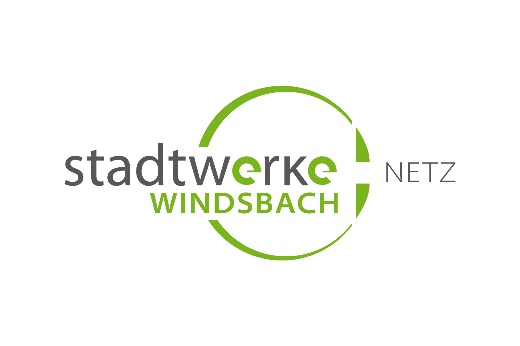 Inbetriebsetzungsprotokoll für Batteriespeichersysteme(vom Anlagenerrichter auszufüllen)AnlagenanschriftVorname, NameVorname, NameAnlagenanschriftStraße, HausnummerStraße, HausnummerAnlagenanschriftPLZ, OrtPLZ, OrtAnlagenerrichter(Elektrofachbetrieb)FirmaFirmaAnlagenerrichter(Elektrofachbetrieb)AusweisnummerAusweisnummerAnlagenerrichter(Elektrofachbetrieb)TelefonTelefonAnlagenerrichter(Elektrofachbetrieb)E-MailE-MailAnlagenerrichter(Elektrofachbetrieb)PLZ, OrtPLZ, OrtBatteriespeichersystem – Konzept gemäß FNN-Hinweis, Kapitel 5, Abbildung Nr.   2345678Batteriespeichersystem – Konzept gemäß FNN-Hinweis, Kapitel 5, Abbildung Nr.   2345678Batteriespeichersystem – Konzept gemäß FNN-Hinweis, Kapitel 5, Abbildung Nr.   2345678Batteriespeichersystem – Konzept gemäß FNN-Hinweis, Kapitel 5, Abbildung Nr.   2345678Batteriespeichersystem – Konzept gemäß FNN-Hinweis, Kapitel 5, Abbildung Nr.   2345678Scheinleistung Wechselrichter SSmax  123456   kVA Scheinleistung Wechselrichter SSmax  123456   kVA Scheinleistung Wechselrichter SSmax  123456   kVA Nutzbare Speicherkapazität  123456   kWhNutzbare Speicherkapazität  123456   kWhAusgefüllter Inbetriebsetzungsauftrag vorhanden?Ausgefüllter Inbetriebsetzungsauftrag vorhanden?Ausgefüllter Inbetriebsetzungsauftrag vorhanden?Ausgefüllter Inbetriebsetzungsauftrag vorhanden?Ausgefüllter Inbetriebsetzungsauftrag vorhanden?Übereinstimmung Anlagenaufbau mit Datenblatt?Übereinstimmung Anlagenaufbau mit Datenblatt?Übereinstimmung Anlagenaufbau mit Datenblatt?Übereinstimmung Anlagenaufbau mit Datenblatt?Übereinstimmung Anlagenaufbau mit Datenblatt?Konformitätsnachweis zum FNN-Hinweis vorhanden?Konformitätsnachweis zum FNN-Hinweis vorhanden?Konformitätsnachweis zum FNN-Hinweis vorhanden?Konformitätsnachweis zum FNN-Hinweis vorhanden?Konformitätsnachweis zum FNN-Hinweis vorhanden?Konformitätserklärung nach VDE-AR-N 4105 vorhanden?Konformitätserklärung nach VDE-AR-N 4105 vorhanden?Konformitätserklärung nach VDE-AR-N 4105 vorhanden?Konformitätserklärung nach VDE-AR-N 4105 vorhanden?Konformitätserklärung nach VDE-AR-N 4105 vorhanden?Das Batteriespeichersystem ist nach den Bedingungen des FNN-Hinweises „Anschluss und Betrieb von Speichern am Niederspannungsnetz“ und den technischen Anschlussbedingungen der Stadtwerke Windsbach errichtet.Das Batteriespeichersystem ist nach den Bedingungen des FNN-Hinweises „Anschluss und Betrieb von Speichern am Niederspannungsnetz“ und den technischen Anschlussbedingungen der Stadtwerke Windsbach errichtet.Das Batteriespeichersystem ist nach den Bedingungen des FNN-Hinweises „Anschluss und Betrieb von Speichern am Niederspannungsnetz“ und den technischen Anschlussbedingungen der Stadtwerke Windsbach errichtet.Das Batteriespeichersystem ist nach den Bedingungen des FNN-Hinweises „Anschluss und Betrieb von Speichern am Niederspannungsnetz“ und den technischen Anschlussbedingungen der Stadtwerke Windsbach errichtet.Das Batteriespeichersystem ist nach den Bedingungen des FNN-Hinweises „Anschluss und Betrieb von Speichern am Niederspannungsnetz“ und den technischen Anschlussbedingungen der Stadtwerke Windsbach errichtet.Die Inbetriebsetzung des Batteriespeichersystems erfolgte am:    123456789101112Die Inbetriebsetzung des Batteriespeichersystems erfolgte am:    123456789101112Die Inbetriebsetzung des Batteriespeichersystems erfolgte am:    123456789101112Die Inbetriebsetzung des Batteriespeichersystems erfolgte am:    123456789101112Die Inbetriebsetzung des Batteriespeichersystems erfolgte am:    123456789101112                      123456789000000Ort, Datum                      123456789000000Ort, Datum  1    2345678900000000000000Unterschrift Anlagenbetreiber  1    2345678900000000000000Unterschrift Anlagenbetreiber   12345678900     00000000000Unterschrift Anlagenerrichter